УТВЕРЖДАЮДИРЕКТОР ГБПОУ «Медицинский техникум №2»______________О.П. Баженова«___»  ___________  2019 годМетодические рекомендации по написанию курсовой работы Санкт-Петербург2019Рассмотрено на заседании методического совета. Методические рекомендации составлены с целью подготовки студентов к написанию курсовой работы. Предназначены для преподавателей и студентов медицинского техникума №2 г. Санкт-Петербурга.СОДЕРЖАНИЕПояснительная записка………………………….….……....4Этапы написания курсовой работы………………..……....5Выбор темы курсовой работы …………………..….….6Выбор типа курсовой работы …………………….……7План курсовой работы……………………………………10Работа над теоретическим  материалом…………………10Написание введения ………………………………………11Методы исследования.........................................................14Написание заключения …………………………………..16Список литературы…………………………………….…16Оформление курсовой  работы ………………………….17Требования к оформлению презентаций ……………….18Приложения………………………………………………..22Пояснительная запискаВ соответствии с учебным планом каждый студент пишет курсовую работу медицинского профиля по проблематике одного или нескольких профессиональных модулей на последнем году обучения в осеннем семестре.Курсовая работа - одна из важных форм обучения студента. В процессе выполнения курсовой работы студент приобретает навыки самостоятельной научной работы, осваивает современные методы ведения исследовательской деятельности, учится работать с литературой и нормативными актами, развивает творческое мышление и умение аргументировано отстаивать свою точку зрения.    Одним из главных итогов работы студента является усвоение им основных достижений современной науки по избранной теме. Нередко курсовая работа становится основой для написания в будущем выпускной квалификационной работы.Курсовая работа позволяет:           Систематизировать теоретические и практические знания по учебным дисциплинам и профессиональным модулям специальности 34.02.01 «Сестринское дело».Приобрести навыки самостоятельной работы по применению теоретических знаний на практике.Овладеть методикой исследования в различных областях науки.Формировать умения применять свои теоретические знания для решения практических задач.Осуществить подготовку к итоговой государственной аттестации. Важной особенностью курсовой работы является комплексный, всесторонний подход к повышению уровня и качества подготовки специалистов среднего звена в здравоохранении, способных творчески и углубленно заниматься познавательной деятельностью, уметь обобщать, делать выводы. Курсовая работа – это «учебное» теоретическое исследование, но в ней должна быть приведена хотя бы одна самая простая, но самостоятельная идея или идеи автора по эффективному решению вопроса.Цель данного методического пособия состоит в том, чтобы познакомить с требованиями к оформлению и представлению результатов исследования в рамках курсовой работы и дать необходимые пояснения по их выполнению.Методические указания знакомят с примерной структурой курсовой работы, основными требованиями к составу и оформлению научно-справочного аппарата, требованиями к оформлению текста работы в соответствии с действующими государственными стандартами в области библиографии, издательского дела, научно-исследовательских работ.1.Этапы написания курсовой работыПервый этап – подготовительный, включает в себя:выбор темы курсовой работы;изучение методических рекомендаций по выполнению курсовой работы;формулировку проблемы или проблемного вопроса;определение цели и задач курсовой работы;составление плана курсовой работы и обсуждение его с руководителем (план составляется на основе анализа имеющихся материалов).Тема курсовой работы должна быть актуальной, как в теоретическом, так и в практическом отношениях. Студент может сам предложить заинтересовавшую его тему, либо выбрать из списка предложенных преподавателями тем. В процессе работы возможна незначительная корректировка темы курсовой работы. Формулировка темы должна отвечать следующим правилам: одно предложение;не более 9 слов;наличие категорий (понятий) дальнейшего исследования.В процессе написания курсовой работы студент должен показать умение использовать общетеоретические, методологические и специальные знания по выбранной проблематике. Успешность курсовой работы во многом зависит от правильного алгоритма  выполнения всех этапов исследования. Выбор темы курсовой работыТема курсовой работы, в первую очередь, должна быть сконцентрирована на деятельности медицинской сестры. Это может быть либо сестринский уход при различных заболеваниях, состояниях, проблемах, либо организация работы медицинской сестры в учреждениях различного профиля, либо проведение профилактических мероприятий с конкретной группой населения. Для удобства формулировки темы можно использовать следующие шаблоны. Для групп по специальности «Сестринское дело»:Сестринский уход при …………Особенности сестринского ухода за пациентами с …………..Организация сестринского ухода в ……………………….Факторы риска развития ……………………………………Профилактика развития ………………. у ………………….Виды санитарно-просветительской работы с……………… в условиях………………………………Заболевание ……..  как медико-социальная проблема.Способы повышения качества жизни у пациентов с …………..Роль сестринского персонала в решении проблем пациентов с …………………….Участие медицинской сестры в реабилитации пациентов с/после……………………Организация деятельности медицинской сестры в …………………. (офисах врачей общей практики, школах здоровья, дневном стационаре, стационаре на дому и т.д.).и др.Особенности оказания помощи людям с …………………………Профилактика развития осложнений …….. на догоспитальном этапеВыбор типа курсовой работыКурсовая работа может быть выполнена студентом в одном из двух вариантов: 1. В виде самостоятельного изучения проблемы с определением роли медицинской сестры, ее значения и роли  в решении проблемы и т.д в зависимости от темы работы. 2. В виде решения ситуационной задачи (приложение 2)При выборе второго варианта структура курсовой работы не меняется.Условие задачи составляет первый параграф второй главы. Задания по условию входят в задачи самой курсовой работы и указываются во введении работы.   Второй этап  включает в себя:составление библиографии по теме курсовой работыизучение методических и специальных  литературных источников, составление литературного обзора (работа с каталогами библиотек, библиографическими указателями)  изучение теории и истории вопроса, опыта решения данной проблемы на практике и анализ ключевых понятий темы. определение методов исследования (анкетирование, опрос, анализ архивных документов, историй болезни, наблюдение и др.), базы исследования.При определении круга источников студент с помощью руководителя составляет первоначальный список литературы (источников) по теме работы. Затем студент ведет самостоятельный поиск литературы в справочно-библиографическом отделе библиотек, а также в сети Internet. Важно выявить наиболее полный круг источников, что позволит комплексно исследовать тему. На основе проведенного поиска составляется список источников, который в процессе работы над темой может изменяться и дополняться.Порядок анализа литературы:учебная литератураофициальные документынаучные труды, в том числе и научные статьинаучные труды отечественных учёныхинтернет - ресурсысправочные издания, энциклопедии и т.д.При работе с литературой рекомендуется следующий порядок: прочитать титульный лист и оглавление, затем ознакомиться с предисловием, введением, заключением книги. В оглавлении важно отметить те разделы и параграфы, которые представляют интерес для раскрытия темы. В предисловии можно найти ответы на такие вопросы, как цель написания курсовой работы, основные направления изучения темы, общий характер курсовой работы и её структуру. Целесообразно при ознакомлении делать выписки, обращая внимание на внешние признаки в тексте. Рекомендуется основные источники прочитать дважды. Первое чтение должно быть более глубоким и сплошным. Повторное – просмотровым, выборочным. Читая монографии, необходимо проводить анализ и синтез прочитанного, сопоставлять ранее известное с новыми данными. Затем необходимо выразить свое критическое отношение к изучаемому материалу, то есть написать вывод. Важным этапом написания курсовой работы является правильное конспектирование. Существует несколько способов записи: аннотация, план, выписка цитат, тезисы, конспект. Различают три вида конспектов: систематический, свободный и тематический, или сводный конспект.Систематическим называется такой конспект, в котором фактический материал излагается в последовательности книги. В свободном конспекте запись делается по плану курсовой работы. В тематическом конспекте обобщается содержание нескольких источников. Самым продуктивным и сложным является тематический конспект. После того, как работа с источниками завершена, необходимо проанализировать и систематизировать весь материал.Третий этап – основной,  включает:систематизация и первичная обработка материала;обсуждение полученных результатов теоретического исследования с обоснованием каждого вывода;сравнение полученных результатов с поставленными целями и задачами, литературными данными;подготовка общих выводов по теме курсовой работы, предложений  и рекомендаций. Четвертый этап – итоговый, предполагающий оформление результатов, включает в себя:предварительное обсуждение курсовой работы;окончательное оформление курсовой работы;составление презентации и текста выступления;защита курсовой работы.2. План курсовой работыПосле ознакомления с первоначальным кругом источников студент составляет план курсовой работы и согласовывает его с руководителем. Этот план, по мере накопления материала, может быть в дальнейшем уточнен, дополнен и даже изменен. Окончательный вариант плана составляется тогда, когда круг источников по теме определен наиболее полно.
          План – это логическая основа работы, он позволяет систематизировать собранный материал. Названия параграфов формулируются таким образом, чтобы тема была раскрыта полно и последовательно. Каждый параграф должен быть посвящен части общей темы. Следует избегать дублирования в названиях параграфов темы курсовой работы или формулировок, выходящих за рамки теоретического исследования. Обычно работа состоит из двух - трех глав и пяти – шести параграфов, но если этого требуют интересы исследования, то их количество может быть либо меньше, либо больше.В структуре  каждой работы, помимо глав и параграфов, должны быть введение и заключение, оглавление и список литературы, а также приложения, если таковые есть.Работа с теоретическим  материалом           Определив круг источников, составив план, студент переходит к углубленному изучению материала. Начинать изучение темы лучше всего с чтения соответствующих разделов учебников. Затем следует переходить к чтению более сложного материала - общей и специальной литературы. Читая материал, надо стараться извлечь из него только такую информацию, которая необходима для работы. Во время чтения уясняются все незнакомые термины. Для этого используются словари и справочники.
          В процессе работы возникает необходимость сделать какие-либо сноски. При этом целесообразно сноски делать на отдельном листе бумаги. На каждом листе должны быть указаны полные и точные данные источника, из которого сделана выписка (фамилия и инициалы автора, название работы, место и год издания, номер страницы и т.п.).
          Проведя такую предварительную и, пожалуй, наиболее трудоемкую работу, можно переходить к написанию отдельных разделов курсового проекта.Рекомендуется начать работу с одного из параграфов. Не обязательно с первого. Главное при этом - осмыслить факты, выявить тенденции развития процессов. Обычно в первой части параграфа излагают общую постановку вопроса, а затем переходят к рассмотрению его отдельных сторон. Изложение материала должно быть логичным, последовательным, а выводы - обоснованными. При выборе второго варианта работы первый параграф так же описывает основную проблему/диагноз, а во втором должно быть представлено подробное  решение  задачи с обоснованием задач сестринского ухода.Для подтверждения собственных мыслей автор может использовать цитаты из различных источников. При этом любая цитата должна быть приведена со ссылкой на источник. Ссылаться на источник нужно и тогда, когда в тексте курсовой работы приводятся конкретные цифры, факты, схемы и т.п. из других работ. Завершая параграф необходимо сформулировать вывод, который вытекает из содержания данного раздела. Это потом пригодится и при написании заключения.Написание введения 
          После написания разделов работы следует приступить к окончательному написанию введения, в котором должно быть:актуальность;цель курсовой работы;задачи курсовой работы;методы исследования.Подготовка введения требует внимания потому, что в нем в концентрированной форме представлены основные идеи курсовой работы.     Актуальность – это, своего рода, социальная актуальность, то есть почему вообще интересно и важно изучать выбранную тему.  Наиболее сложным  на данном этапе работы является формулировка исследовательского вопроса. Необходимо обнаружить противоречие и сформулировать проблему или поставить проблемный вопрос. Ответ на этот вопрос, аргументы «за» и «против» будут в самом тексте курсовой работы.Актуальность содержит положения и доводы, свидетельствующие в пользу научной и прикладной значимости решения проблемы, исследуемой в курсовой работе. При написании этой части введения следует воспользоваться обоснованием актуальности темы курсовой работы в процессе выбора и утверждения темы.     Цель курсовой работы - это решение проблемы, ответ на проблемный вопрос, который был сформулирован в разделе «актуальность».  Цель не должна формулироваться как процесс (например: изучение последствий абортов), а как результат (например: провести анализ…, определить влияние…, доказать…, выявить основные…). Она должна быть достижима и проверяема. Как правило, цель работы формулируется с глаголов:установить взаимосвязь….;раскрыть значение и роль….;разработать рекомендации….;составить алгоритм/планоценить знания….;обосновать….;исследовать….;выявить…;обобщить….          И др.  Проблема, цель и тема курсовой работы взаимосвязаны. Задачи курсовой работы вытекают из цели и являются шагами в достижении поставленной цели. В соответствии с целью следует выделить 2-3 задачи, которые необходимо решить для достижения поставленной цели курсовой работы. Формулирование задач работы полезно еще и в том отношении, что каждая задача способна формировать отдельную главу или параграф курсовой работы. Задачи вытекают из цели: «Для достижения поставленной цели необходимо решить следующие задачи» и формулируются в виде глаголов: изучить, доказать, показать, выявить, определить, провести мониторинг, выяснить, рассмотреть, описать, охарактеризовать, ознакомиться и т.д.Задачи определяют структуру работы. В идеале - 1 задача = 1 параграфу курсовой работы.Требования к формулировке проблемного вопроса.Проблема - это некая противоречивая ситуация, требующая своего разрешения в итоге курсовой работы. Проблема определяет тактику и стратегию исследования.Проблема исследования формулируется как указание на противоречие между тем, что (или как) есть в реальности, и тем, что (или как) должно быть. Из формулировки проблемы должно быть понятно,· что не так,· почему не так;· что будет, если сделать как надо.Под проблемой понимается противоречие между желаемым будущим и реальной ситуацией, которое чаще всего выражается в отсутствии, недостатке чего-то, несоответствии (неадекватности) одной части реальности – другой.Примеры проблемных вопросов: Тема: «Участие медицинской сестры в уходе за пациентом на скелетном вытяжении». Проблема: «Каковы мероприятия для эффективного сестринского ухода за пациентом на скелетном вытяжении?».Тема: Факторы риска развития пролежней у пациента на скелетном вытяжении». Проблема: «Выполнение каких мероприятий снизит риск развития пролежней у пациентов на скелетном вытяжении?». Тема: Способы эффективного распределения времени в работе палатной медицинской сестры» Проблема: «Каковы способы эффективного распределения времени в работе палатной медицинской сестры?».Во введении определяются и методы исследования. Введение, как правило, не должно превышать 2-3 страниц.5. Методы исследованияВ курсовой работе используются следующие группы методов исследования:группа эмпирических исследованийгруппа обще логических методовгруппа специфических методовПри написании курсовой работы целесообразно использовать методы исследования:
1. Анализ представляет собой расчленение явления или процесса на составные части (некоторые свойства, признаки и т.д.) и их разностороннее изучение. Этот метод исследования, бесспорно, является самым часто используемым при написании курсовых работ и ВКР. 
2. Аналогия – это метод научного познания, который основан на сходстве объектов исследования по некоторым признакам. При этом на основании признаков одного объекта выводится заключение о сходстве по другому объекту. 
3. Дедукция – метод исследования, при котором по множеству частных признаков делается заключение об общей совокупности исследуемых признаков.
4. Индукция – способ рассуждения, обратный дедукции, то есть от общего к частному.
5. Классификация представляет собой деление изучаемых объектов на несколько отдельных групп в зависимости от какого-либо признака. 6. Моделирование – создание и исследования копии или модели исследуемого объекта, которая имитирует оригинал. При этом модель должна соответствовать объекту исследования в изучаемых свойствах, но может отличаться по ряду некоторых признаков, что обуславливает удобство модели при исследовании изучаемого признака или объекта.
7. Наблюдение – это метод научного познания, состоящий из действий, направленных на восприятие явлений действительности. При использовании наблюдения получают информацию о свойствах и отношениях исследуемых объектов.
8. Метод обобщения похож на метод дедукции. При применении этого метода научного познания делаются выводы об общих свойствах исследуемых объектов.9. Метод прогнозирования представляет собой заключение о тенденциях развития исследуемого объекта.10. Синтез наряду с анализом также часто используется при написании курсовых работ и ВКР. Данный метод состоит в соединении некоторых исследуемых признаков или свойств объекта  в единое целое.
6. Написание заключения Завершающим этапом является подготовка заключения, излагаются основные выводы, вытекающие из содержания работы. Заключение – это ответ на проблемный вопрос. В заключении курсовой работы обычно отмечается как выполнены задачи и достигнута ли цель, поставленная во введении, содержатся основные результаты проведенного исследования, а также выводы, сделанные автором на их основе. Выводы должны соответствовать поставленным задачам, допускается несколько выводов на одну задачу. Обосновывается, какие следствия, вплоть до их практического или теоретического использования, можно получить из данной работы. Количество выводов не должно быть меньше поставленных задач. Выводы должны быть четкими, ясными, отражать полученные результаты. По сделанным выводам необходимо сделать рекомендации с возможностью их применения на практике. Выводы в заключении не могут быть просто перенесены из глав, а должны излагать  обобщенные результаты.Заключение, как правило, не должно превышать 1-2 страниц.Список литературы          В конце курсовой работы должен быть приведен список литературы. Если источник опубликован под редакцией автора, то сначала указывается название источника, затем - фамилия ответственного редактора. Список литературы должен содержать только те источники, которые были использованы автором при написании работы. При использовании материалов сети Internet должен быть указан полный Ip-адрес источника.Список литературы в алфавитном порядке должен содержать следующие источники:Монографии и учебники - указывается фамилия(и) автора(ов), полное наименование работы, место издания, название издательства, год издания. Например: Андерсон Т. Статистический анализ временных рядов: пер. с англ./Т. Андерсон.-М.:Мир,1983.Научные статьи - указывается автор(ы), полное название статьи, наименование источника, год выпуска, номер издания. Например: Михайлов С.А. Хозрасчёт и бюджетирование в коммерческом банке:/ Сергей Михайлов // Независимая газета-2002.-20 июня.Интернет ресурсы. Например: Блонский П.П. Новое в информационных технологиях / П.П. Блонский // Образование: иследовано в мире [Электронный ресурс]. – М.: OIM.RU, 2000-2001. – С.3. – Режим доступа: http://www.oim.ru.Оформление курсовой работыТитульный лист оформляется по образцу (см. Положение по КР). На второй, следующей за титульным листом, странице помещается оглавление (план работы). На последующих страницах идет текст основных разделов работы. Затем - заключение, приложения (если имеются) и список литературы. Каждый раздел работы должен начинаться с заглавия (названия).Необходимо правильно оформить научный аппарат. Каждая цитата, цифра, факт на каждой странице должны сопровождаться ссылкой на источник этой информации (например: 3, С.34). Ссылка на источник оформляется по тем же правилам, что и список литературы с обязательным указанием страницы источника. Приложения размещаются после списка литературы. Как правило, в приложения выносятся большие таблицы, схемы, вопросы анкеты,  и проч. Каждое приложение должно быть пронумеровано и начинаться с новой страницы. Особое внимание при написании работы необходимо уделить правильному ее оформлению! Курсовая работа должна быть отредактирована и тщательно вычитана. Оформление работы должно отвечать действующим требованиям к изложению текстов.Требования к оформлению презентаций	Презентация – способ предоставления информации публике. Целью презентации является донесение до целевой аудитории полноценной информации об объекте в наиболее удобной форме. 	Создание презентации производится в программе Microsoft Office Power Point  и представляет собой набор слайдов с текстовой информацией, а также таблицами, схемами, графиками, диаграммами, изображениями, музыкой и видео, которые также могут сопровождаться различными звуковыми и анимационными эффектами. Компьютерная презентация является неотъемлемой частью защиты курсовой и выпускной квалификационной работы, поэтому очень важно сделать ее максимально информативной и, в то же время, не перегруженной лишней информацией, а также удобной для восприятия. 	В создании презентаций необходимо  следовать представленным ниже требованиям:1. Общий порядок слайдов:Титульный с названием темы, ФИО студента и ФИО научного руководителя (1 слайд);Актуальность выбранной темы (1 слайд);Цели и задачи работы, методы исследования (1 слайд);1 глава: несколько тезисов и выводы (1-2 слайда);2 глава: несколько тезисов и выводы (1-2 слайда), Допускается большее количество слайдов в том случае, если имеются таблицы и диаграммы;Заключение: общие выводы по работе (1 слайд);Благодарю за внимание. 2. Общие требования к оформлению:Цвет шрифта и цвет фона должны контрастировать (текст должен хорошо читаться), но не резать глаза;Всегда должно быть два типа слайдов: для титульного и для основного текста; Каждый слайд должен иметь заголовок Размер шрифта: 24–54 пункта (заголовок), 18–36 пунктов (обычный текст);Тип шрифта: для основного текста гладкий шрифт без засечек (Arial, Tahoma, Verdana), для заголовка можно использовать декоративный шрифт, если он хорошо читаем;На одном слайде должно быть не более 10 строк текста;Курсив, подчеркивание, жирный шрифт, прописные буквы рекомендуется использовать только для смыслового выделения фрагмента текста. Слайды должны быть пронумерованы; Использовать встроенные эффекты анимации можно только, когда без этого не обойтись (например, последовательное появление элементов диаграммы).Для текстовой информации важен выбор шрифта, для графической — яркость и насыщенность цвета, для наилучшего их совместного восприятия необходимо оптимальное взаиморасположение на слайде.Рисунки, фотографии, диаграммы должны дополнять текстовую информацию или передавать ее в более наглядном виде;Важно избегать в презентации рисунков, не несущих смысловой нагрузки, если они не являются частью стилевого оформления;Цвет графических изображений не должен резко контрастировать с общим стилевым оформлением слайда;Иллюстрации нужно сопровождать пояснительным текстом;Если графическое изображение используется в качестве фона, то текст на этом фоне должен быть хорошо читаем.Не рекомендуется использовать в стилевом оформлении презентации более 3 цветов и более 3 типов шрифта;Оформление слайда не должно отвлекать внимание слушателей от его содержательной части;Все слайды презентации должны быть выдержаны в одном стиле;Желательно присутствие на странице блоков с разнотипной информацией (текст, графики, диаграммы, таблицы, рисунки), дополняющей друг друга;Наиболее важную информацию следует поместить в центр слайда;Логика предъявления информации на слайдах и в презентации должна соответствовать логике ее изложения.3. Требования к оформлению заголовков:Точку в конце не ставить, а между предложениями ставить;Не писать длинные заголовки;Слайды не могут иметь одинаковые заголовки, но,  в том случае если текст продолжается на следующем слайде,  заголовок переносится на следующий слайд, а в скобках указывается нумерация, например, «Выводы по первой главе (2)», или продолжение: «Продолжение 1», «Продолжение 2».4. Требования к оформлению диаграмм:У диаграммы должно быть название или таким названием может служить заголовок слайда; Диаграмма должна занимать все место на слайде; Линии и подписи должны быть хорошо видны.5. Требования к оформлению таблиц:Название для таблицы должно быть указано непосредственно под таблицей, над таблицей пишется: «Таблица1», «Таблица2» и т.п. ; 6. Последний слайд Благодарю за внимание; 7. Правописание должно быть !!!После создания презентации и ее оформления, необходимо отрепетировать ее показ и свое выступление, проверить, как будет выглядеть презентация в целом (на экране компьютера или проекционном экране), насколько скоро и адекватно она воспринимается из разных мест аудитории, при разном освещении, шумовом сопровождении, в обстановке, максимально приближенной к реальным условиям выступления.Приложение 1Формулирование темы курсовой работыПриложение 2Формулирование задач курсовой работыПриложение 3Примеры ситуационных задач.Пациент 38 лет находится на стационарном лечении в пульмонологическом отделении с диагнозом экссудативный плеврит.Жалобы на повышение температуры, одышку, боль и чувство тяжести в грудной клетке справа, сухой кашель, общую слабость, головную боль, нарушение сна. Считает себя больным 2 недели, ухудшение наступило в последние 2 дня: усилилась одышка, температура повысилась до 390С, с ознобом и проливным потом. В окружающем пространстве ориентируется адекватно. Тревожен, депрессивен, жалуется на чувство страха, плохой сон. В контакт вступает с трудом, не верит в успех лечения, выражает опасение за свое здоровье.Объективно: сознание ясное, состояние тяжелое, больной лежит на правом боку. Кожные покровы чистые, бледные, влажные, цианоз носогубного треугольника. Дыхание поверхностное, ЧДД 40 в мин, правая половина грудной клетки отстает в акте дыхания.Перкуторно ниже третьего ребра на задней поверхности грудной клетки определяется тупость. При аускультации дыхание справа не проводится. Пульс 120 уд./мин. АД 100/50 мм рт. ст.Рентгенологически - справа ниже третьего ребра интенсивное затемнение с верхней косой границей, со смещением органов средостения влево.Задания:Определите проблемы пациента, выделив приоритетную. Укажите, какие возможны осложнения у данного пациента. Составьте план ухода за пациентом в условиях стационара.Обоснуйте необходимость проведения плевральной пункции и составьте план беседы, направленный на создание психологического комфорта и уверенности пациента в благополучном исходе заболевания.Разработайте рекомендации по профилактике осложнений Определите критерии качества сестринской помощи в данной ситуацииЖенщина 38 лет госпитализирована в терапевтическое отделение с диагнозом  «инсулинозависимый сахарный диабет». Пациентка умеет самостоятельно вводить инсулин, старается соблюдать диету № 9, жидкости употребляет около 1,5 литров в сутки (несладкие соки, чай, минеральная вода); рост 168 см, масса тела 65 кг. В последнее время стала отмечать появление болей в ногах при быстрой или длительной ходьбе, ноги зябнут, часто бывают парестезии. Кожа обеих ног бледная, сухая, чувствительность кожи стоп снижена, имеются участки гиперкератоза. На вопрос медсестры об уходе за ногами ответила, что часто моет их с пемзой, любит ходить без обуви, чтобы «ноги дышали».Задания:Определите проблемы пациента, выделив приоритетную. Укажите, какие возможны осложнения у данного пациента. Составьте план беседы с пациенткой по уходу за ногамиОбоснуйте необходимость сбора мочи на сахарРазработайте рекомендации для профилактики возникновения отдаленных осложнений сахарного диабетаОпределите критерии качества сестринской помощи в данной ситуации. Приложение 4Обороты научного стиляПриложение 5Образец оформления титульного листа КРПриложение 6ОГЛАВЛЕНИЕВВЕДЕНИЕ ……………………………………………………………………..…….. 3			ГЛАВА I. НАЦИОНАЛЬНЫЙ ПРОЕКТ «ЗДОРОВЬЕ» Основные направления проекта ………….…………………………. 5Этапы реализации проекта ………………………..……...…………. 8Основные итоги реализации проекта  ……………………..…..…... 15 1.3.1 Итоги реализации проекта в России ………………………. 20Итоги реализации проекта в Санкт - Петербурге…........... 21Итоги реализации проекта в Санкт-Петербурге……………..24					ГЛАВА II. ОСНОВНЫЕ ИТОГИ РЕАЛИЗАЦИИ ПРОЕКТА «ЗДОРОВЬЕ» НА ФАП Материально-техническое оснащение ФАП ………………….….… 25Диспансеризация населения…………… ……………………….…... 29Качественные итоги реализации проекта …………………… ...…... 32ЗАКЛЮЧЕНИЕ ……………………………………………………………………...…. 34СПИСОК ЛИТЕРАТУРЫ …………………………………………………………….. 36 ПРИЛОЖЕНИЯ ……………………………………………………………………...… 39								Приложение 7Список литературы1. Белова А.П. Участковая медицинская сестра городской поликлиники - СПб.: Медицина, 2014. - 263 с. 2. Бесядовский Р.А. Руководство для главных сестер больниц и поликлиник. - М.: Медицина, 2013. - 361 с. 3. Вебер В.Р. Основы сестринского дела : учебное пособие для учащихся медицинских училищ и  колледжей / В.Р. Вебер, Г.И. Чуваков, В.А. Лапотников. - М.: Медицина, 2011. - 496 с. 4. Веденко Б.Г. Палатная медицинская сестра / Б.Г. Веденко В.П. Ковальчук В.С. Тарасюк. – Киев: Здоровья, 2000. - 128 с.   5. Григоровская Д.П. Работа медицинской сестры по диспансеризации населения // Медицинская сестра, №3, 2014, с. 236. Двойников, С.И. Менеджмент и лидерство в сестринском деле// Фельдшер, №5, 2013,  с.2410. Двуреченская В.М. Подготовка пациента к исследованиям. Технологии сестринских манипуляций // www.fap.ru11.Медицинский портал// www.med.ruПриложение 8Примерная формулировка фраз для выступления на защите курсовой работыУважаемые члены комиссии! Вашему вниманию предлагается курсовая работа на тему_______(приводится название темы, по которой написана работа)                                                           Работа на избранную тему является актуальной в связи с…или; актуальность выбранной темы обусловлена…Поднятая в работе проблема заинтересовала меня…(может быть представлена причина личного интереса к теме).Целью данной работы является_________________Задачи курсовой работы_____________________На основе проведенного теоретического  исследования можно сделать следующие основные выводы:_________________В ходе работы был проведен подбор, анализ и  систематизация источников по теме, из которых…(представляется анализ (обзор) основных источников, возможно по главам, разделам, предметным областям)Результаты работы и сделанные выводы могут быть использованы…(сообщается как значение работы для автора, так и возможность дальнейшего применения материалов и выводов)Студент также может высказать несколько слов в адрес руководителя; может сообщить, где были представлены доклады и сообщения по исследованию.Благодарю за внимание!Защищающий может несколько изменить порядок выступления, использовать иные формулировки.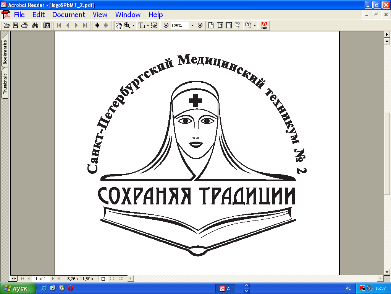 Комитет по здравоохранению Санкт-ПетербургаСанкт-Петербургское государственное бюджетное профессиональное образовательное учреждение «Медицинский техникум № 2»Методические рекомендации по написанию курсовой работы / Составитель: Ушакова Е.А.  Пузевич А.А. – ГБПОУ СПб МТ №2, 2019.группаметодыЭмпирические исследованияанализ документовЭмпирические исследованияопросЭмпирические исследованиянаблюдениеОбще логические исследованияиндукцияОбще логические исследованиядедукцияОбще логические исследованияанализОбще логические исследованиясинтезОбще логические исследованиямоделированиеСпецифические исследованиясистемныйСпецифические исследованияисторическийСпецифические исследованиясравнительныйСпецифические исследованияаналитический (контент-анализ, SWOT)НаправленностьАнализ…Технологии…В условиях…Разработка…Теории…С учетом…Изучение…Практики…Для (чего?)…Обоснование…Структуры…За счет (чего)…Улучшение…Особенностей…С использованием…Возможности…Принципов…Исследование…Уровня…Проблемы…Подготовки…Диагностика…Эффективности…Формирование…Способа…Подготовка…Устройства…Активизация…Зависимости…Организация…Становление…Влияние…Содержаниедеятельности«Частный» предмет деятельностиизучитьусловияисследоватьфакторыпроанализироватьподходырассмотретьрольобосноватьзначениеобъяснитьместовыявитьсредствадать анализлитературеразработатьвозможностиопределитьцелесообразностьэкспериментально проверитьметодикудоказатьприемыпоказатьтехнологииапробироватьпричинывыработатькритерииособенности	АспектПримерыАктуальность проблемы (темы)В современной науке особенную остроту приобретает тема ... Актуальна проблема...Внимание учёных (критиков и т.д.) привлекают вопросы ... Многочисленные работы ... посвящены ...Перечисление работ, посвященных проблеме (теме)Существует обширная литература, посвященная данной теме. Данному вопросу (проблеме, теме) посвящены следующие работы (статьи, монографии)...Эта проблема рассматривается в следующих работах...Описание основных подходовСреди учёных, занимающихся проблемой ..., нет единой концепции ...Можно выделить несколько подходов к решению данной проблемы. Существуетдве (три, четыре) основных точки зрения на проблему.Первый подход реализован в работах ..., в основе второго лежит концепция ...,третий подход состоит в том, что...В исследовании данной проблемы можно выделить несколько школ (направлений, точек зрения).Изложение сущности различных точек зренияОдна из точек зрения принадлежит ... и заключается в ... Вторая точка зрения противостоит первой и утверждает ... Этой точки зрения придерживается ... Третий подход представлен в работах ... и сводится к ... Автор ... считает, что ...Автор выдвигает положение (концепцию, теорию), в которой ... Как считает... По мнению ... С точки зрения ...Сущность (суть, основное положение)... состоит (заключается в ..., сводится к...) Согласно теории (концепции, трактовке, точке зрения, мнению)...Сравнение точек зрения. СходствоАвтор высказывает мнение, сходное с мнением ...Автор придерживается тех же взглядов, что и ...Позиция автора близка взглядам ...Автор опирается на концепцию ...Автор является представителем школы ...Автор разделяет мнение ... по вопросу ...... объединяет с ... во взглядах на ...... по своей позиции близок ...... так же, как и ..., утверждает, что ...Авторы придерживаются одинакового мнения по вопросу ...Сравнение точек зрения. РазличиеТочка зрения ... коренным образом отличается от взглядов ... на ... Взгляды ... значительно (незначительно, принципиально) отличаются от точки зрения ...... диаметрально противоположно...... отличается от ... тем, что...Если ... утверждает, что ..., то ... считает, что...Отношение к рассматриваемым точкам зрения. Согласие / несогласиеМожно согласиться ...Трудно согласиться с....Трудно принять точку зрения...Нельзя принять утверждение..., потому что...Мотивированный выбор точки зренияИз всего сказанного следует, что наиболее обоснованной является точка зрения ... Таким образом, можно остановиться на ..., так как ... Мы принимаем точку зрения ..., исходя из следующих соображений... Мы считаем наиболее убедительными аргументы ... Неоспоримость доводов ... заключается в том, что ...Описание результатов экспериментов ... представляется нам наиболее весомым аргументом к признанию точки зрения ...ОценкаДанная точка зрения оригинальна (интересна, любопытна, наиболее адекватна нашему пониманию проблемы). Нельзя не отметить достоинство ...Защищена с оценкой _______________Протокол № ____ от _______________Курсовая работаОБУЧЕНИЕ ПАЦИЕНТОВ С НАРУШЕНИЯМИ СЛУХА САМОУХОДУстудентки 41 группыИвановой Марии Ивановныспециальность 34.02.01 «Сестринское дело»Руководитель Петрова Н. А.Санкт-Петербург2019